      Wójt Gminy Przeworno 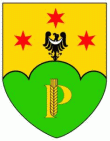                        ogłasza nabór wniosków   na usunięcie AZBESTUWnioski przyjmowane są w terminie:do dnia 31.01.2018 r.w sekretariacie Urzędu Gminy w Przewornie. Obowiązujące DRUKI WNIOSKÓW dostępne w siedzibie Urzędu Gminy lub na BIP Gminy PrzewornoDodatkowe informacje uzyskać można w pok. Nr 21 Urzędu Gminy w Przewornie Tel. 74 810 13 15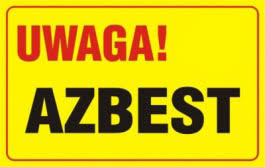 